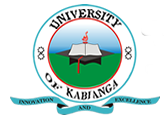 UNIVERSITY OF KABIANGAUNIVERSITY EXAMINATIONS2014/2015 ACADEMIC YEARSUPPLIMENTARY/SPECIAL EXAMINATIONSECOND YEAR FIRST SEMESTER EXAMINATIONFOR THE DEGREE OF BACHELOR OF ARTS(ECONOMCS)COURSE CODE: ECO 214COURSE TITLE: HISTORY AND ECONOMICTHOUGHT IInstructions: Answer question ONE and any other THREE questions.QUESTION ONEDiscuss the Marshallian theory of value and time element. (10 marks)Discuss any three approaches to the study of the history of economic thought. (15 marks)QUESTION TWOExplain the following forms of socialism;Utopian socialism. (5 marks)State socialism.      (5 marks)Marxian socialism. (5 marks)QUESTION THREEDiscuss the relevance of mercantilism to under developed countries. (9 marks)State and explain the influence of physiocrats on applied economics.  (6 marks)QUESTION FOURDiscuss briefly the essential ideas of marginalism school.  (9 marks)Provide Adam Smith contribution to the history of economic thought. (6 marks)QUESTION FIVEDiscuss the contribution of Alfred Marshall on marginal utility and demand. (9 marks)Discuss briefly the contribution of Leon Waltras on general exchange equilibrium. (6 marks)QUESTION SIX“Labour is the source of wealth of nation” Adam Smith. Give your views about the above statement.  (8 marks) Explain briefly the canons of taxation according to Adam Smith. (7 marks)